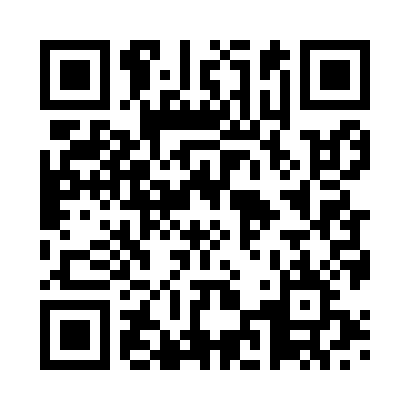 Prayer times for Dhule, Maharashtra, IndiaWed 1 May 2024 - Fri 31 May 2024High Latitude Method: One Seventh RulePrayer Calculation Method: University of Islamic SciencesAsar Calculation Method: HanafiPrayer times provided by https://www.salahtimes.comDateDayFajrSunriseDhuhrAsrMaghribIsha1Wed4:426:0112:285:006:568:142Thu4:416:0012:285:006:568:153Fri4:405:5912:285:006:568:154Sat4:405:5912:285:006:578:165Sun4:395:5812:285:006:578:176Mon4:385:5812:285:006:588:177Tue4:385:5712:275:006:588:188Wed4:375:5712:275:016:598:189Thu4:365:5612:275:016:598:1910Fri4:355:5612:275:016:598:2011Sat4:355:5512:275:017:008:2012Sun4:345:5512:275:017:008:2113Mon4:345:5412:275:017:018:2114Tue4:335:5412:275:017:018:2215Wed4:325:5312:275:017:018:2316Thu4:325:5312:275:017:028:2317Fri4:315:5312:275:017:028:2418Sat4:315:5212:275:017:038:2419Sun4:305:5212:275:017:038:2520Mon4:305:5212:275:017:048:2621Tue4:295:5112:285:017:048:2622Wed4:295:5112:285:027:048:2723Thu4:285:5112:285:027:058:2724Fri4:285:5112:285:027:058:2825Sat4:285:5012:285:027:068:2826Sun4:275:5012:285:037:068:2927Mon4:275:5012:285:037:078:3028Tue4:275:5012:285:037:078:3029Wed4:265:5012:285:047:078:3130Thu4:265:4912:295:047:088:3131Fri4:265:4912:295:057:088:32